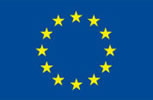 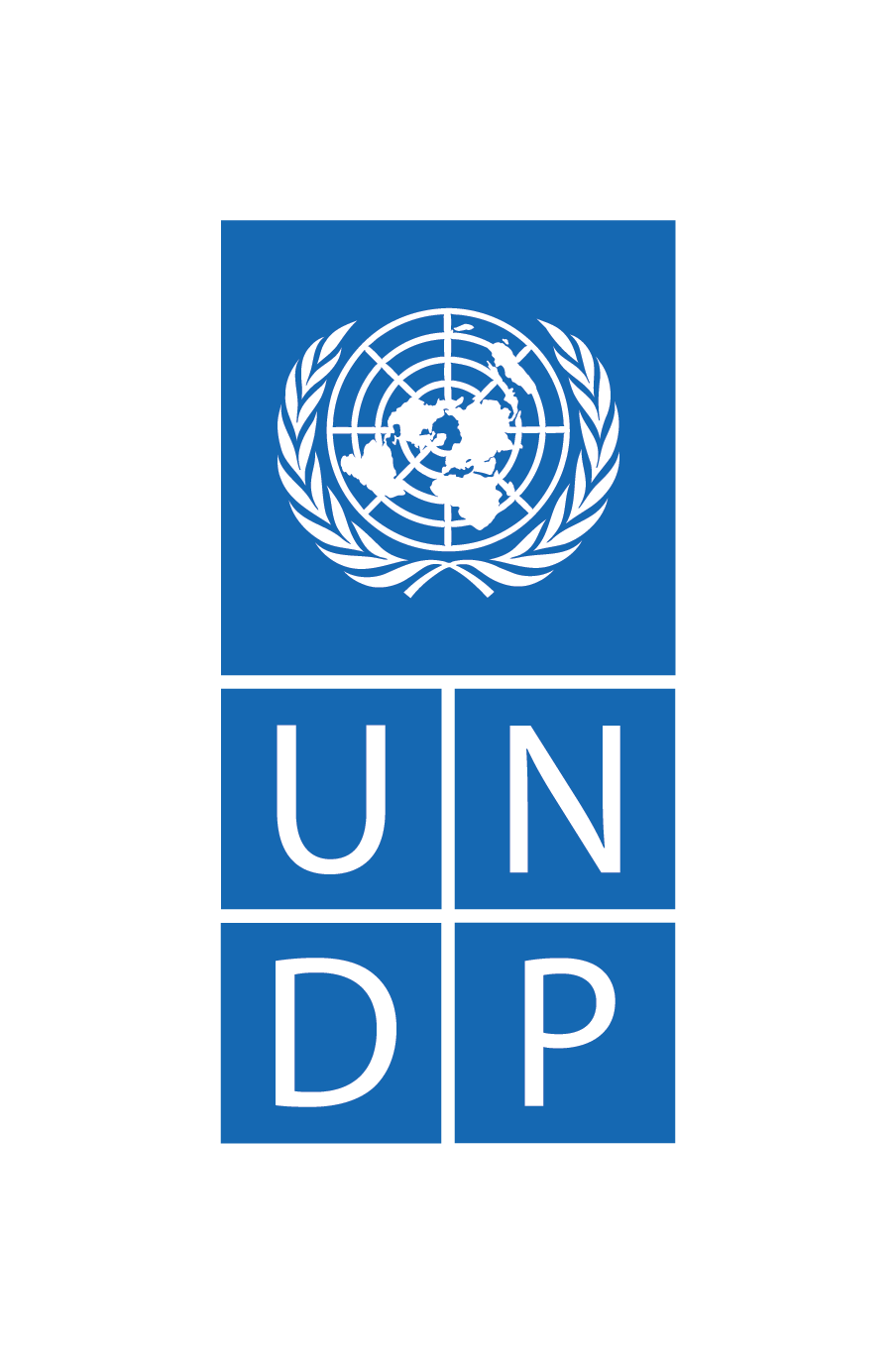 CALL FOR PROPOSALSBUDGET OVERSIGHT SMALL GRANT FOR CIVIL SOCIETY ORGANIZATIONSA. BACKGROUNDIn framework of the European Union (EU) Direct Budget Support to Mongolia, the UNDP in partnership with the FAO and ILO implements the project SDG-Aligned Budgeting to Transform Employment in Mongolia aiming to support the increased employment and promotion of decent work in Mongolia. The Project plans to achieve its goal by conjoining two main streams of activities: i) enabling and promoting employability in Mongolia via direct interventions and policy improvements, and ii) improving the public finance management systems to absorb results-oriented, effective, and evidence-based policies and budget initiatives in employment and labor sectors.The project focuses on the following four components:Component A. Bridging Policies with BudgetsComponent B. Budget Oversight and Transparency Component C. Employment Promotion: Boosting Employability Component D. Effective Application of International Labor Standards  This assignment is intended to promote the CSOs’ engagements in budget analysis and oversight and build their monitoring capacity to improve fiscal transparency, oversight, focus on results, and accountability. B. THEMATIC AREASThe proposals applied for the grant must align with the following thematic areas:Prepare the monitoring reports on budget implementation using RBB principles through social sectors such as employment, health, education, agriculture sector, transport, and local government.Conduct policy effectiveness analysis using a specific methodology in collaboration with parliament and government and produce policy paper and brief. C. ELIGIBILITY CRITERIAOnly local, national, or community-based non-governmental and not-for-profit civil society organization works on budget monitoring and oversight can apply for this grant. Government authorities and for-profit (commercial, private market) actors cannot apply but may participate as cooperation partners in the project or be part of a coalition where a civil society organization is the main applicant.D. PROJECT CRITERIAUnder the small grants programme, UNDP will contribute approximately MNT 150,000,000 up to 10 CSOs (MNT 10,000,000 - MNT 15,000,000 each). Organizations will need to have been in existence for 3 years or more, with a strong and verifiable track record. The proposed project activities must be completed by 30 October 2022.The selection criteria will involve the following elements:Experience and capacity of the applicant Relevance to the grant themes EffectivenessSustainability and ScalabilityTimeframe and BudgetE. HOW TO APPLYInterested organizations must submit the following application documents to the e-mail: registry.mn@undp.org with a subject “CSO Budget Oversight Low Value Grant Application” not later than 30 April 2022. Inquiries can be made using same email address. Application documents:Fully completed project proposal in English using the template provided below: Low Value Grant Agreement TemplateCopy of registration certificate of the applicant organizationOnly the successful candidates will be notified within 20 May 2022.F. TRAININGA training on budget oversight will be organized on 15 April 2022 for CSOs, and the interested organizations are invited to register on the following link:Төсвийн гүйцэтгэлийн хяналт сургалтын бүртгэл